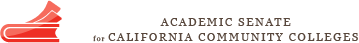 Final Agenda 
CTE Regional Meeting
10:00 am. – 3:00 p.m.10:00 a.m. 		Welcome, Introductions, and Logistics10: 15 a.m.		Board of Governors Workforce, Job Creation, and a Strong Economy: 					Background and Status 			10:45 a.m.  		Discussion of Recommendations Small group discussions What are doing now and could expand?What are challenges? What do we need to do better? 12:15 p.m. 		Working Lunch 12:45 p.m. 		Large group discussion - Present findings 1:45 p.m. 		Bachelor’s Degree (overview and information only) Background ASCCC Task Force recommendationComments2:30 p.m. 		Concluding Remarks and Next Steps ASCCC Fall Plenary Session January CTE Curriculum InstituteMay CTE Leadership InstituteSign up for CTE Faculty Listserv Volunteer to serve at the State-Level 